Terms of Reference for Cluster ManagerSaint  Lucia Export Saint LuciaCLUSTER DEVELOPMENT PLAN FOR SUSTAINABLE HONEY MARKET DEVELOPMENTTERMS OF REFERENCEBackground: The purpose of the Compete Caribbean Partnership Facility (CCPF) is to drive inclusive and sustainable economic growth through greater competitiveness and innovation in the private sector. One instrument the CCPF uses to accomplish this mandate is Clusters and Support to Value Chains. The value of clustering for the Caribbean’s small and medium private sector organizations lies in the opportunity to become more competitive through cost savings, cost sharing, co-branding and innovation. The combined efforts of networking and strategic alliances can lead to a stronger international profile. Ultimately, business clusters tend to generate employment and revenues for the SMEs involved within and across value chains. Research suggests that clustering upgrades the sophistication of diverse stakeholders involved such as suppliers, wholesalers, regulatory bodies, government/NGOs, as well as university and training institutions.Under CCPF’s Regional Cluster Capacity Building Program for Business Support Organizations (BSOs), which uses a learning-by-doing approach, training provided required each BSO to mobilize relevant private and public stakeholders across government agencies to apply the cluster methodology in the design of Cluster Development Plans (CDPs). These CDPs/cluster projects were pitched live before the Investment Panel (IP) on July 26th 2019; of these, this cluster project was deemed suitable by the IP for funding from CCPF for implementation.Cluster Project – Bee CityHoney production and exports presents a viable economic option for most of rural Saint Lucia population. This traditional sub-sector has remained largely under-exploited, and utilizes traditional methods of extraction and limited use of technology. However, the raw/natural honey produced by the beekeepers is a much sought out commodity in the Specialty markets and by conscious health consumers. The sub-sector is made up of micro and small producers that supply mainly to the direct customers and niche health stores in Saint Lucia. There are a number of constraints that currently hinders the expansion and increased competitiveness of that sector, which includes certification of plant and of product, difficulties getting into marketing channels and distribution networks in order to expand to new markets, and limited access to technology in primary production and processing.The main objectives of this Cluster project is to position saint Lucia’s honey in the niche export market through the development of a cluster model, that aims to increase the competitiveness  of each stakeholders in cluster. The objectives include differentiating Saint Lucia’s honey through identification of its unique characteristics (geography, forage), taste and quality. Thiswill be maintained by a continuous process of quality assurance and certification of producers and their operations. The project also seeks to build the capacity of local industry stakeholders and new entrants to drive the expansion of the honey sub sector, including the support services organizations. The marketing efforts and support of an international Marketing firm will assist the cluster in developing the profile of St. Lucia’s honey, and ensure that it reaches the most discerning of consumers in best bet markets.Export Saint LuciaExport Saint Lucia is the Saint Lucian Government’s National Trade Export and Promotion Agency and is the lead agency mandated to spearhead the island’s National Export Development Effort. The overall objective is to increase aggregate volume and value of goods and services exports from Saint Lucia. The Agency works to promote and expand business in export markets around the world. We aspire to increase local exports, to assist local businesses improve profitability and long-term sustainability, thus making a direct and valuable contribution to the Saint Lucian economy.As the Coordinator for this cluster initiative, Export Saint Lucia will work closely with supporting agencies (Saint Lucia Coalition of Services, Inter America Institute for Cooperation on Agriculture, Ministry of Agriculture, Fisheries, Physical Planning, Natural Resources and Cooperative, Milles Fleurs Cooperative) to ensure the successful implementation of this project.Consultancy objective(s)The objective of this consultancy is to coordinate the implementation of Cluster Development Programme aimed at improving the quality and sustainability of the Bee City Honey.The Team:The purpose of the Compete Caribbean Partnership Facility (CCPF) is to support the region in driving competitiveness and sustainable economic growth. The program focuses on: (i) supporting firms to grow, innovate and enter new sectors and markets; and (ii) promoting an environment that enables innovation and growth. More specifically, the CCPF’s objectives are to:Increase productivity in firms;Increase employment, particularly for women and vulnerable groups;Generate and sustain exports within and outside the region;Foster sustainable and inclusive economic growth.What you’ll do:The candidate will carry out the following key activities that will facilitate the achievement of the objective:Oversee and ensure implementation of the cluster project, in accordance with a detailed work-plan and agreed schedules. The work-plan must include a monitoring and evaluation section.Coordinate the establishment and work of a project steering committee to guide and monitor project implementation.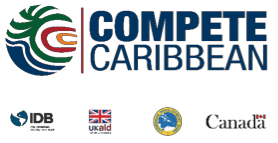 Assist Export Saint Lucia to drive project implementation on the ground, and monitor actual progress against planned progress, proposing solutions to Export Saint Lucia and CCPF for any implementation challenges.Facilitate on the ground coaching and advisory services with cluster stakeholders to encourage ongoing consensus around the ideas and activities underpinning the initiative, and ensure participation of the various stakeholder groups, particularly (i) women and women-owned firms, and (ii) the youth – to encourage new entrants to the industry.Collect baseline data including that related to the project’s results matrix, as well as regular monitoring data.Manage all logistics related to project visibility events and hosting of workshops and meetings, conducting evaluations, and general interface between consultants and stakeholders.Review and provide feedback on proposals and deliverables of Consultants to be hired under the project.Coordinate with any other consultants hired under the project.Provide timely and regular reports to all key stakeholders to facilitate management of the CDP. For the IDB/Compete Caribbean monthly progress updates via email and online meetings will be required, along with formal progress reports every quarter..Deliverables:All deliverables must be approved by Compete Caribbean prior to payment. The consultant will submit the following deliverables:Detailed SMART work-plan (inclusive of a monitoring and evaluation plan) and schedule, two (2) weeks after the start of the consultancy.Information management and Reporting - Four (4) timely project progress reports for every three-month period of implementation 10 days after the close of the period.Payment SchedulePayment terms will be based on project milestones or deliverables. The Bank does not expect to make advance payments under consulting contracts unless a significant amount of travel is required.QualificationsEducation:	Master’s	degree	in	Business	Administration,	Agribusiness,	Project Management, Community Development or related fieldExperience: A minimum of 5 years’ experience in socio-economic transformation and agribusiness projects and experience in cluster management.Languages: Fluency in written and spoken English is required with a good command of the Creole languageCore and Technical Competencies:Excellent communication skills and ability to establish and maintain good working relationship with private sector, government and other organizations.Facilitation and leadership skills with ability to relate to broad range of stakeholders.Ability to collect and analyze data and information.Demonstrated skills in project preparation and report writing.Have a flexible approach and persistence to optimize results.Opportunity SummaryType of contract and modality: Products and External Services Contractual, Lump SumLength of contract: 1 yearLocation: Saint LuciaResponsible person: The consultancy will be supervised by Michael Hennessey, Private Sector Development Specialist, of the Competitiveness, Technology and Innovation Division (IFD/CTI), and coordinated by by Export Saint Lucia and the Compete Caribbean Partnership Facility (CCPF).Requirements: Candidates must be individuals from any IDB member country (IDB’s 48 member countries) or non-IDB member countries recognized by the Donors of the Compete Caribbean Partnership Facility as eligible.Our culture: Working with us you will be surrounded by a diverse group of people who have years of experience in all types of development fields, including transportation, health, gender and diversity, communications and much more.About us: At the Inter-American Development Bank, we’re devoted to improving lives. Since 1959, we’ve been a leading source of long-term financing for economic, social, and institutional development in Latin America and the Caribbean. We do more than lending though. We partner with our 48 member countries to provide Latin America and the Caribbean with cutting-edge research about relevant development issues, policy advice to inform their decisions, and technical assistance to improve on the planning and execution of projects. For this, we need people who not only have the right skills, but also are passionate about improving lives.Payment and Conditions: Compensation will be determined in accordance with Bank’s  policies and procedures. The Bank, pursuant to applicable policies, may contribute toward travel and moving expenses. In addition, candidates must be individuals from any IDB member country and non-IDB member countries recognized by the Donors of the Compete Caribbean Partnership Facility as eligible.Diversity: The Bank is committed to diversity and inclusion and to providing equal opportunities to all candidates. We embrace diversity on the basis of gender, age, education, national origin, ethnic origin, race, disability, sexual orientation, and religion. We encourage women, Afro- descendants and persons of indigenous origins to apply.Deadline for receiving expression of Interest : October 19, 2019Send a cover page and Curriculum Vitae addressed to, CEO, Export Saint Lucia, via e-mail to info@exportsaintlucia.org, via regular mail to Export Saint Lucia, P.O. Box CP 5524, Castries, Saint Lucia, or via the post office to Export Saint, P.O. Box CP 5524 Castries, Saint Lucia by October 19, 2019.Payment SchedulePayment ScheduleDeliverable%1. Work-plan20%2. Progress report #120%3. Progress report #220%4. Progress report #320%5. Progress report #420%TOTAL100%